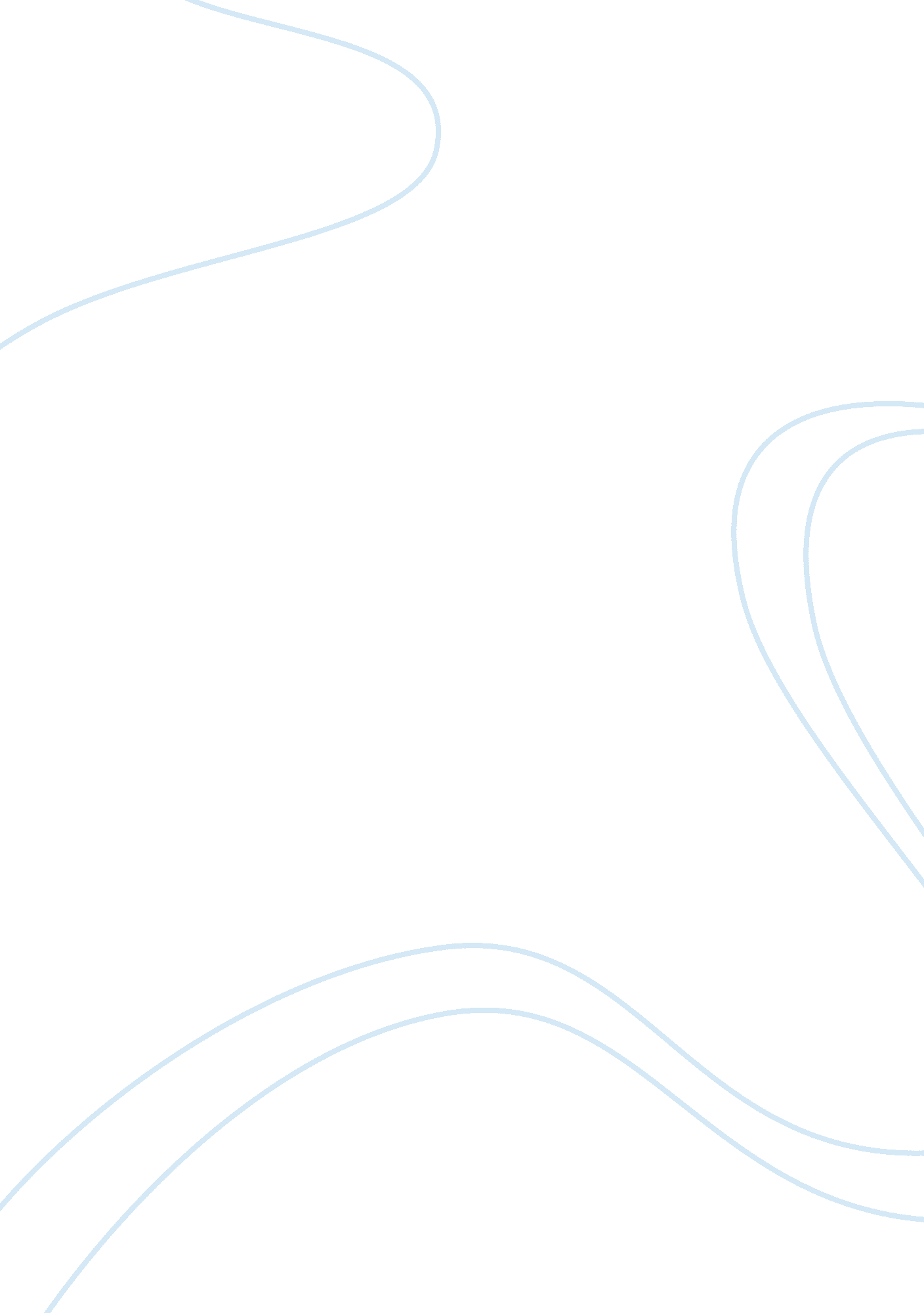 Slumdog millionaireArt & Culture, Artists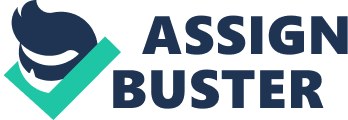 The paper " Slumdog Millionaire" is an excellent example of a movie review on visual arts and film studies. 
Introduction and Thesis: The multiple Oscar award-winning movie Slumdog Millionaire has several merits attached to it. Not only are the direction, casting and acting skillfully done, but some of its technical aspects are also of a high standard as well. This essay will elaborate further on these merits. 

Criteria: 
1. Plot: The story, in a nutshell, can be described as a rags-to-riches story of a Mumbai slum dweller. In the course of the teenage hero’s rise to fame and wealth, he is given support by his childhood sweetheart. There are sufficient twists and turns in the story to keep the audience glued to the narrative. In what could be described as a fairy tale ending, the teenage protagonist expresses his gratitude to his girlfriend, who stood by him in his time of need. The suspense built up in the initial stages of the plot is successfully resolved in favor of the hero. This is the moment when he wins the television quiz show. Director Danny Boyle’s clever employment of time sequence in the movie is also to be appreciated. 
2. Cast: The choice of young British-Indian Dev Patel for the film’s lead role is a masterstroke. The chemistry between Patel and Frieda Pinto (his girlfriend) works wonders on screen. The support actors Anil Kapoor and Saurabh Shukla deliver a high-quality performance too. All these actors successfully portray the paradoxes of modern India, with its uneven share of slums and billionaires. 
Conclusion: In sum, the movie Slumdog Millionaire is a success on two counts. Firstly, it’s clear, well-constructed plot engages the attention of the audience very well. Secondly, the film-makers have chosen suitable actors to play the key roles. Hence, the film thoroughly deserves the accolades it has received. 